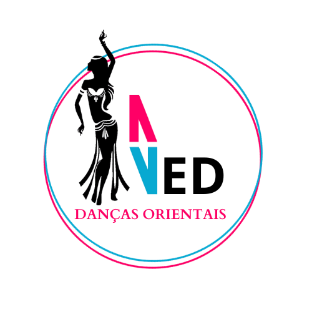 FICHA DE INSCRIÇÃOFICHA DE INSCRIÇÃOFICHA DE INSCRIÇÃOFICHA DE INSCRIÇÃOFICHA DE INSCRIÇÃONOME DO GRUPO OU ESCOLA:NOME DO GRUPO OU ESCOLA:NOME DO GRUPO OU ESCOLA:NOME DO GRUPO OU ESCOLA:NOME DO GRUPO OU ESCOLA:NOME DO COREÓGRAFIA:NOME DO COREÓGRAFIA:NOME DO COREÓGRAFIA:NOME DO COREÓGRAFIA:TEMPO:NOME DO COREÓGRAFO(A):NOME DO COREÓGRAFO(A):NOME DO COREÓGRAFO(A):NOME DO COREÓGRAFO(A):NOME DO COREÓGRAFO(A):COMPOSITOR:COMPOSITOR:MUSICA:MUSICA:MUSICA:TELEFONE FIXO:TELEFONE FIXO:CELULAR/WHATSAPP:CELULAR/WHATSAPP:CELULAR/WHATSAPP:E-MAIL:E-MAIL:E-MAIL:E-MAIL:E-MAIL:GÊNERO:SUB GENERO:SUB GENERO:CATEGORIACATEGORIA DANÇAS CLÁSSICA DANÇA MODERNA DANÇA FOLCLÓRICA ESTILO LIVRE (FUSÃO) SOLO  DUO TRIO  CONJUNTO SOLO  DUO TRIO  CONJUNTO INFANTIL (7 A 10 ANOS) JUNIOR (11 A 14 ANOS) JUVENIL (15 A 17 ANOS) ADULTO (18+ ANOS) PROFISSIONAL (18+ ANOS) MELHOR IDADE (60+ ANOS) INFANTIL (7 A 10 ANOS) JUNIOR (11 A 14 ANOS) JUVENIL (15 A 17 ANOS) ADULTO (18+ ANOS) PROFISSIONAL (18+ ANOS) MELHOR IDADE (60+ ANOS)RELEASE DA COREOGRAFIA:RELEASE DA COREOGRAFIA:RELEASE DA COREOGRAFIA:RELEASE DA COREOGRAFIA:RELEASE DA COREOGRAFIA:O pagamento total das inscrições deve ser feito através de:PIX (chave pix - eventosespacod@gmail.com )Em nome de: ESPAÇO D CENTRO DE ARTES - CNPJ: 29.215.898/0001-05.Banco 336 - BANCO C6 S.A.,Agência: 0001 | C/C: 22326357-5Enviar a CÓPIA DO COMPROVANTE DE PAGAMENTO junto com a ficha de inscrição do(s) workshop(s) para oE-mail: valinhosemdanca@gmail.comO pagamento total das inscrições deve ser feito através de:PIX (chave pix - eventosespacod@gmail.com )Em nome de: ESPAÇO D CENTRO DE ARTES - CNPJ: 29.215.898/0001-05.Banco 336 - BANCO C6 S.A.,Agência: 0001 | C/C: 22326357-5Enviar a CÓPIA DO COMPROVANTE DE PAGAMENTO junto com a ficha de inscrição do(s) workshop(s) para oE-mail: valinhosemdanca@gmail.comO pagamento total das inscrições deve ser feito através de:PIX (chave pix - eventosespacod@gmail.com )Em nome de: ESPAÇO D CENTRO DE ARTES - CNPJ: 29.215.898/0001-05.Banco 336 - BANCO C6 S.A.,Agência: 0001 | C/C: 22326357-5Enviar a CÓPIA DO COMPROVANTE DE PAGAMENTO junto com a ficha de inscrição do(s) workshop(s) para oE-mail: valinhosemdanca@gmail.comO pagamento total das inscrições deve ser feito através de:PIX (chave pix - eventosespacod@gmail.com )Em nome de: ESPAÇO D CENTRO DE ARTES - CNPJ: 29.215.898/0001-05.Banco 336 - BANCO C6 S.A.,Agência: 0001 | C/C: 22326357-5Enviar a CÓPIA DO COMPROVANTE DE PAGAMENTO junto com a ficha de inscrição do(s) workshop(s) para oE-mail: valinhosemdanca@gmail.comO pagamento total das inscrições deve ser feito através de:PIX (chave pix - eventosespacod@gmail.com )Em nome de: ESPAÇO D CENTRO DE ARTES - CNPJ: 29.215.898/0001-05.Banco 336 - BANCO C6 S.A.,Agência: 0001 | C/C: 22326357-5Enviar a CÓPIA DO COMPROVANTE DE PAGAMENTO junto com a ficha de inscrição do(s) workshop(s) para oE-mail: valinhosemdanca@gmail.comELENCO:DATA DE NASCIMENTO: